1)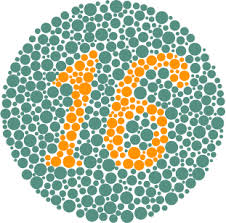 2)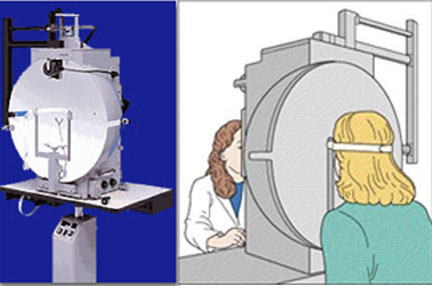 Refraction Assessment 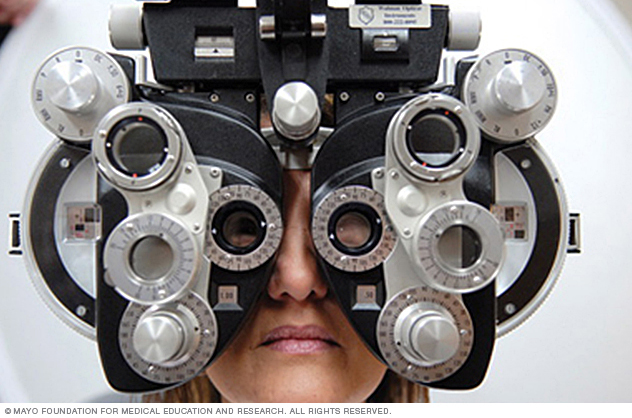 First, the doctor will shine a light in your eyes to see how the light refracts. Then, the patient will sit down while the doctor adjusts a phoropter (pictured above) in front of the eyes. The test will shift through different rounds of lens to see what is the clearest for the patient. The results of the test will determine what prescription lens the patient needs, if any.Tangent Screen ExamIn this test, the patient will be asked to sit a short way away from the machine and focus on an object, which will be centered in the machine.You will not be able to move your head to see, as it tests your peripheral or side vision. This test will determine your range of vision (2).